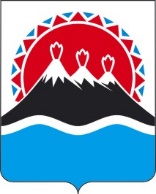 МИНИСТЕРСТВО ПО ЧРЕЗВЫЧАЙНЫМ СИТУАЦИЯМКАМЧАТСКОГО КРАЯПРИКАЗг. Петропавловск-КамчатскийПРИКАЗЫВАЮ:1. Внести в приложение 1 к приказу Министерства по чрезвычайным ситуациям Камчатского края от 29.03.2022 № 38-П «Об утверждении перечня должностей государственной гражданской службы Камчатского края в Министерстве по чрезвычайным ситуациям Камчатского края, замещение которых связано с коррупционными рисками» изменение, дополнив таблицу строкой 2.2 следующего содержания:«                                                                                                                                     ».2. Настоящий приказ вступает в силу после дня его официального опубликования.[Дата регистрации]№[Номер документа]О внесении изменения в приложение 1 к приказу Министерства по чрезвычайным ситуациям Камчатского края от 29.03.2022 № 38-П «Об утверждении перечня должностей государственной гражданской службы Камчатского края в Министерстве по чрезвычайным ситуациям Камчат-ского края, замещение которых связано с коррупционными рисками»2.2Консультантосуществление государственных закупокМинистр[горизонтальный штамп подписи 1]                         С.В. Лебедев